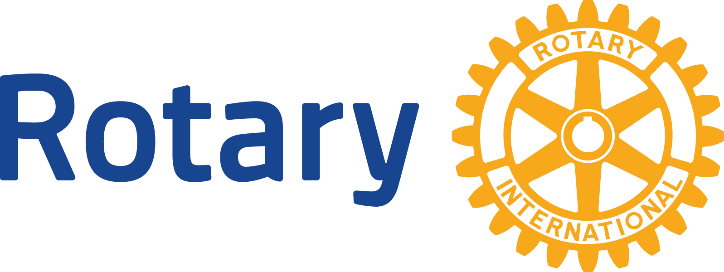 Rotary Club of Waxhaw - WeddingtonCharitable Giving ApplicationThe Rotary Club of Waxhaw-Weddington values the work that local nonprofit organizations accomplish on behalf of our community. In an effort to comply with Rotary International’s mission, we promise to review each organization’s request and evaluate it using a fair and equitable assessment process. Who We Are Rotary International is a global network of 1.2 million neighbors, friends, leaders, and problem-solvers who come together to make positive, lasting change in communities at home and abroad. The Rotary Club of Waxhaw-Weddington was chartered in June 2004. Like-minded Waxhaw and Weddington area residents including bankers, ministers, government employees and businesspersons created a club that was service-oriented but with a social component.   We have grown to be just under 60 members and are known throughout our area as “the Fun Club.”  Our club is diverse in age and gender and we strive for true diversity in all areas. We welcome visitors and meet every Thursday morning at 7:30-8:30 in the community room at Atrium Hospital-Waxhaw.Each year the club hosts two annual events to fund service projects and charitable giving: Flags for Heroes which allows individuals to honor or memorialize their ‘heroes’ and our Christmas Wreath fundraiser. Proceeds from the wreath fundraiser are used to provide a Christmas dinner and gifts for needy families in our community through the Christmas Bureau of Union County. Throughout the year our Rotarians can be found serving at several local organizations including the Community Shelter of Union County, Turning Point, Common Heart and local title-1 schools, to name a few. We are people of action!Our Motto: Service Above Self	For more than 110 years, our guiding principles have been:  service, fellowship, diversity, integrity, and leadership.What We DoRotarians believe that we have a shared responsibility to take action on our world’s most persistent issues. Our 35,000+ clubs work together to:Promote PeaceFight diseaseProvide clean water, sanitation, and hygieneSave mothers and childrenSupport educationGrow local economies	Guidelines for Charitable Giving RequestsAn application must be completed for all requests of $250 or more. Requests for sponsorships or other types of assistance that are equal to $249 or less will be considered on a case-by-case basis. The request must align with at least one of Rotary International’s six areas of focus (see “What We Do” section above).The organization must benefit individuals and/or families that work or reside in or near the Waxhaw-Weddington area; Funding requests that benefit an individual, a political organization, or a religious group will not be considered. Applications for funding international service organizations will be reviewed and approved by the BoardRequests received between: ○ Jan 1-March 31 will be reviewed in April. ○ April 1- June 30 will be reviewed in July. ○ August 1- October 31 will be reviewed in November. ○ November 1- December 31 will be reviewed in January. Organizations are only eligible to receive funding from the Rotary Club of Waxhaw-Weddington once every 12 months. Funding requests will be evaluated on the basis of sustainability, i.e., could the organization continue to provide this service if the Rotary Club of Waxhaw-Weddington chose not to fund the project in the future. 12-months after receiving a donation from the Rotary Club of Waxhaw-Weddington, recipients will be expected to complete a follow-up questionnaire stating how the funds were used to benefit the local community. All applications for requests of $500 or more will be required to submit proof of their 501(c)(3) status, their most recent IRS form 990, a budget for the current fiscal year, a list of the organization’s current board of directors, and a up-to-date balance sheet. Disclaimer: Under extenuating circumstances, the Rotary Club of Waxhaw-Weddington’s Board reserves the right to waive some or all of the grant application guidelines. The Rotary Club of Waxhaw-Weddington looks forward to working with organizations that serve our community.Charitable Giving Application(for requests that are $250 or greater)CONTACT INFORMATION Legal Name of the Organization: Mailing Address: Telephone: Website: Name of Executive Director: Email Address: Application Contact and Title, if not the Executive Director: ORGANIZATIONAL IDENTITY Mission Statement: Brief History of the Organization: Scope of Activities: How will the funds requested be used? (Please specify: How many people will benefit from the proposed activity or project? How will the individuals/families who ultimately benefit be selected? When and how will said people benefit? How does this project or activity positively impact the local community?) REQUEST FOR ASSISTANCE Amount Requested: Have you received funds from the Rotary Club of Waxhaw-Weddington in the past? If so, when? How much funding did you receive? How were the funds used? For requests over $500, please provide the following documentation along with your application: ____ Proof of Federal Income Tax Exemption Status 501(c)(3) ____ IRS form 990 from the most current fiscal year____ Budget for the current fiscal year____ List of Board of Directors____ Balance Sheet for the most current monthI have verified the above information has been included with this completed application and that all information provided is accurate to the best of my knowledge. Further, I agree to complete a follow-up questionnaire after 12-months stating how these funds benefited the community.______________________________       ___________________________       ____________Signature of Applicant		       Title	              	         	          DateSend completed application to:Email: rotaryserviceaboveself@gmail.com orMail:Rotary Club of Waxhaw-WeddingtonPO Box 754Waxhaw, NC 28173